Zpravodaj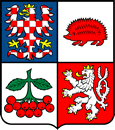 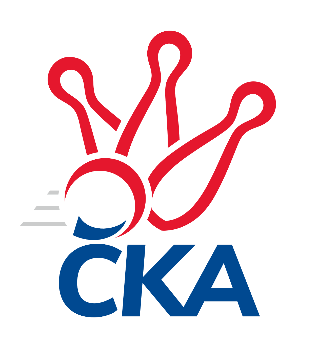 kuželkářského svazu Kraje VysočinaKrajský přebor Vysočina 2023/2024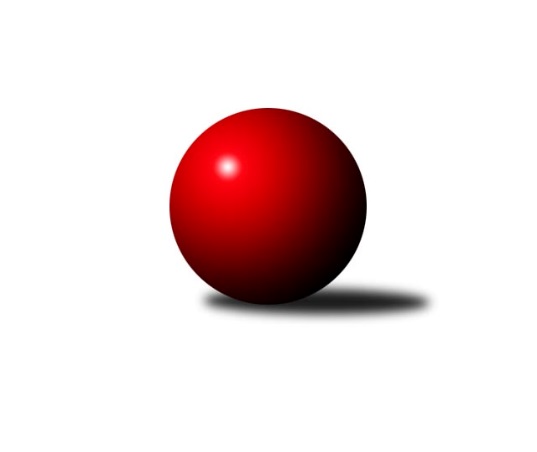 Č.12Ročník 2023/2024	2.2.2024Nejlepšího výkonu v tomto kole: 2628 dosáhlo družstvo: KK Jihlava CVýsledky 12. kolaSouhrnný přehled výsledků:KK Jihlava C	- TJ Nové Město na Moravě B	6:2	2628:2577	7.0:5.0	25.11.TJ Třebíč C	- TJ Sokol Cetoraz 	3:5	2556:2623	7.0:5.0	2.2.TJ Spartak Pelhřimov B	- TJ BOPO Třebíč B	7:1	2618:2436	8.5:3.5	2.2.TJ Slovan Kamenice nad Lipou C	- TJ Spartak Pelhřimov C	6.5:1.5	2528:2397	9.0:3.0	2.2.Tabulka družstev:	1.	TJ Slovan Kamenice nad Lipou B	11	8	0	3	60.0 : 28.0	83.5 : 48.5	2608	16	2.	KK Jihlava C	11	8	0	3	58.0 : 30.0	77.5 : 54.5	2480	16	3.	TJ Nové Město na Moravě B	11	8	0	3	53.0 : 35.0	76.5 : 55.5	2552	16	4.	TJ Slovan Kamenice nad Lipou C	11	6	0	5	43.0 : 45.0	65.5 : 66.5	2486	12	5.	TJ Spartak Pelhřimov B	10	5	1	4	41.5 : 38.5	58.5 : 61.5	2475	11	6.	TJ Sokol Cetoraz	11	5	0	6	45.0 : 43.0	67.5 : 64.5	2492	10	7.	TJ Spartak Pelhřimov C	10	4	1	5	36.5 : 43.5	51.5 : 68.5	2329	9	8.	TJ Třebíč C	11	2	1	8	30.0 : 58.0	62.0 : 70.0	2402	5	9.	TJ BOPO Třebíč B	12	1	1	10	25.0 : 71.0	45.5 : 98.5	2316	3Podrobné výsledky kola:	KK Jihlava C	2628	6:2	2577	TJ Nové Město na Moravě B	Tomáš Dejmek	 	 250 	 221 		471 	1:1	 463 		241 	 222		Michaela Vaníčková	Radana Krausová	 	 227 	 213 		440 	1:1	 442 		204 	 238		Katka Moravcová	Tomáš Fürst	 	 227 	 228 		455 	2:0	 418 		193 	 225		Karel Hlisnikovský	Vladimír Dvořák	 	 201 	 201 		402 	1:1	 391 		207 	 184		Jiří Partl	Jiří Macko	 	 220 	 242 		462 	1:1	 461 		221 	 240		Roman Svojanovský	Jaroslav Nedoma	 	 201 	 197 		398 	1:1	 402 		190 	 212		Anna Partlovározhodčí:  Vedoucí družstevNejlepší výkon utkání: 471 - Tomáš Dejmek	TJ Třebíč C	2556	3:5	2623	TJ Sokol Cetoraz 	Jaroslav Kasáček	 	 232 	 201 		433 	1.5:0.5	 428 		232 	 196		Dušan Macek	Pavel Kohout	 	 202 	 249 		451 	2:0	 385 		191 	 194		Jan Pošusta ml.	Milan Gregorovič	 	 228 	 233 		461 	1.5:0.5	 454 		221 	 233		Jaroslav Lhotka	Vladimír Kantor	 	 177 	 232 		409 	1:1	 446 		236 	 210		Radek Čejka	Michal Kuneš	 	 206 	 214 		420 	1:1	 459 		250 	 209		Jan Pošusta	Martin Michal	 	 194 	 188 		382 	0:2	 451 		239 	 212		František Novotnýrozhodčí:  Vedoucí družstevNejlepší výkon utkání: 461 - Milan Gregorovič	TJ Spartak Pelhřimov B	2618	7:1	2436	TJ BOPO Třebíč B	Kateřina Carvová	 	 186 	 241 		427 	1:1	 384 		187 	 197		Zdeňka Kolářová	Lucie Melicharová	 	 189 	 198 		387 	1:1	 412 		229 	 183		Jiří Zeman	Bohumil Nentvich	 	 235 	 220 		455 	1.5:0.5	 443 		235 	 208		Markéta Zemanová	Jaroslav Benda	 	 230 	 246 		476 	2:0	 415 		204 	 211		Daniel Malý	Milan Kalivoda	 	 194 	 237 		431 	1:1	 380 		197 	 183		Ladislav Štark *1	Josef Fučík	 	 224 	 218 		442 	2:0	 402 		197 	 205		Valerie Štarkovározhodčí: Václav Novotnýstřídání: *1 od 51. hodu Gabriela MaláNejlepší výkon utkání: 476 - Jaroslav Benda	TJ Slovan Kamenice nad Lipou C	2528	6.5:1.5	2397	TJ Spartak Pelhřimov C	František Housa	 	 182 	 203 		385 	1:1	 385 		191 	 194		Jaroslav Vácha	Darja Novotná	 	 207 	 211 		418 	2:0	 378 		187 	 191		Tomáš Turek	Pavel Zedník	 	 204 	 221 		425 	1:1	 414 		205 	 209		Vojtěch Štursa	Milan Podhradský	 	 226 	 210 		436 	2:0	 378 		197 	 181		Lukáš Pitrák	Milan Podhradský ml.	 	 203 	 237 		440 	1:1	 441 		206 	 235		Matouš Šimsa	David Schober st.	 	 202 	 222 		424 	2:0	 401 		201 	 200		Sára Turkovározhodčí: Lukáš DúškaNejlepší výkon utkání: 441 - Matouš ŠimsaPořadí jednotlivců:	jméno hráče	družstvo	celkem	plné	dorážka	chyby	poměr kuž.	Maximum	1.	Jan Škrampal 	TJ Slovan Kamenice nad Lipou B	460.06	309.9	150.2	3.2	5/6	(500)	2.	Michaela Vaníčková 	TJ Nové Město na Moravě B	445.92	305.7	140.2	5.4	6/6	(470)	3.	David Dúška 	TJ Slovan Kamenice nad Lipou B	445.33	305.4	140.0	7.0	6/6	(502)	4.	David Schober  ml.	TJ Slovan Kamenice nad Lipou B	439.40	291.3	148.2	3.9	5/6	(466)	5.	Milan Podhradský  ml.	TJ Slovan Kamenice nad Lipou C	435.71	289.4	146.3	7.5	4/5	(465)	6.	Roman Svojanovský 	TJ Nové Město na Moravě B	435.55	297.2	138.4	4.5	6/6	(472)	7.	Šárka Vacková 	KK Jihlava C	433.67	295.8	137.8	7.8	4/6	(461)	8.	Pavel Kohout 	TJ Třebíč C	431.44	291.1	140.4	5.7	6/6	(476)	9.	Radek Čejka 	TJ Sokol Cetoraz 	430.81	289.5	141.3	6.3	6/6	(463)	10.	Michal Berka 	TJ Slovan Kamenice nad Lipou B	430.45	298.0	132.4	6.4	6/6	(494)	11.	Anna Partlová 	TJ Nové Město na Moravě B	430.18	297.0	133.2	6.5	6/6	(469)	12.	Markéta Zemanová 	TJ BOPO Třebíč B	429.50	297.7	131.8	6.9	6/6	(443)	13.	Vladimír Dvořák 	KK Jihlava C	428.97	298.6	130.4	7.9	5/6	(466)	14.	Jaroslav Benda 	TJ Spartak Pelhřimov B	425.75	302.4	123.3	9.0	4/5	(476)	15.	Václav Rychtařík  nejml.	TJ Slovan Kamenice nad Lipou B	425.63	296.1	129.5	6.5	4/6	(483)	16.	Josef Melich 	TJ Sokol Cetoraz 	424.05	298.2	125.9	6.8	4/6	(452)	17.	Filip Schober 	TJ Slovan Kamenice nad Lipou B	424.00	294.7	129.3	7.2	5/6	(451)	18.	Michal Kuneš 	TJ Třebíč C	422.63	290.9	131.7	8.1	4/6	(474)	19.	David Schober  st.	TJ Slovan Kamenice nad Lipou C	422.50	287.3	135.2	6.9	4/5	(462)	20.	Josef Fučík 	TJ Spartak Pelhřimov B	422.44	295.1	127.4	6.9	4/5	(481)	21.	František Novotný 	TJ Sokol Cetoraz 	422.18	291.3	130.9	6.1	6/6	(453)	22.	Josef Směták 	TJ Spartak Pelhřimov B	421.42	292.7	128.8	5.5	4/5	(466)	23.	Vladimír Kantor 	TJ Třebíč C	421.28	291.6	129.7	8.6	6/6	(462)	24.	Bohumil Nentvich 	TJ Spartak Pelhřimov B	420.20	288.0	132.3	5.8	5/5	(457)	25.	Josef Šebek 	TJ Nové Město na Moravě B	418.70	288.5	130.2	5.8	4/6	(469)	26.	Jiří Partl 	TJ Nové Město na Moravě B	417.70	285.7	132.0	5.4	5/6	(473)	27.	Milan Gregorovič 	TJ Třebíč C	415.96	289.0	127.0	9.7	4/6	(489)	28.	Milan Podhradský 	TJ Slovan Kamenice nad Lipou C	414.54	287.5	127.1	7.7	4/5	(462)	29.	Radana Krausová 	KK Jihlava C	414.50	280.1	134.5	7.4	4/6	(472)	30.	Darja Novotná 	TJ Slovan Kamenice nad Lipou C	414.46	293.7	120.8	6.2	5/5	(453)	31.	Daniel Malý 	TJ BOPO Třebíč B	413.73	295.3	118.4	8.6	5/6	(454)	32.	František Housa 	TJ Slovan Kamenice nad Lipou C	413.68	295.8	117.9	8.9	4/5	(431)	33.	Tomáš Dejmek 	KK Jihlava C	413.33	286.7	126.6	7.5	5/6	(471)	34.	Matouš Šimsa 	TJ Spartak Pelhřimov C	413.12	289.3	123.8	6.6	5/5	(441)	35.	Jan Pošusta 	TJ Sokol Cetoraz 	412.92	283.9	129.0	5.5	4/6	(459)	36.	Jaroslav Nedoma 	KK Jihlava C	411.40	289.8	121.6	9.1	5/6	(445)	37.	Milan Kalivoda 	TJ Spartak Pelhřimov B	410.40	285.9	124.5	8.2	5/5	(448)	38.	Lukáš Pitrák 	TJ Spartak Pelhřimov C	404.63	287.1	117.5	7.0	4/5	(452)	39.	Dušan Macek 	TJ Sokol Cetoraz 	402.60	282.5	120.1	9.1	5/6	(451)	40.	Simona Matulová 	KK Jihlava C	400.42	283.6	116.8	11.8	4/6	(428)	41.	Jiří Macko 	KK Jihlava C	394.44	280.8	113.6	8.7	5/6	(462)	42.	Václav Brávek 	TJ Sokol Cetoraz 	393.83	279.3	114.6	10.9	4/6	(414)	43.	Jiří Zeman 	TJ BOPO Třebíč B	393.67	283.2	110.5	12.3	6/6	(412)	44.	Jaroslav Kasáček 	TJ Třebíč C	393.61	291.4	102.2	12.8	6/6	(476)	45.	Vojtěch Štursa 	TJ Spartak Pelhřimov C	391.15	285.4	105.8	11.3	5/5	(469)	46.	Jiří Faldík 	TJ Nové Město na Moravě B	390.80	276.6	114.2	9.7	5/6	(419)	47.	Jan Pošusta  ml.	TJ Sokol Cetoraz 	388.13	279.3	108.9	10.5	5/6	(410)	48.	Eliška Kochová 	TJ Spartak Pelhřimov B	386.63	272.3	114.4	12.7	4/5	(409)	49.	Kateřina Carvová 	TJ Spartak Pelhřimov B	385.38	278.6	106.8	12.7	4/5	(427)	50.	Ladislav Štark 	TJ BOPO Třebíč B	382.67	270.0	112.7	11.0	5/6	(398)	51.	Valerie Štarková 	TJ BOPO Třebíč B	381.10	272.3	108.8	12.8	5/6	(402)	52.	Sára Turková 	TJ Spartak Pelhřimov C	377.63	269.8	107.9	12.8	4/5	(414)	53.	Zdeňka Kolářová 	TJ BOPO Třebíč B	376.20	275.6	100.6	14.4	5/6	(391)	54.	Tomáš Turek 	TJ Spartak Pelhřimov C	366.17	257.0	109.1	13.5	5/5	(408)	55.	Milan Lenz 	TJ Třebíč C	355.04	266.8	88.3	19.0	6/6	(438)	56.	Martin Michal 	TJ Třebíč C	348.69	256.0	92.7	17.5	4/6	(406)		Tomáš Fürst 	KK Jihlava C	474.83	302.3	172.5	1.8	2/6	(495)		Jaroslav Šindelář  ml.	TJ Slovan Kamenice nad Lipou B	466.00	321.5	144.5	2.0	2/6	(472)		Petr Dobeš  st.	TJ Třebíč C	458.00	300.0	158.0	3.0	1/6	(458)		Jaroslav Lhotka 	TJ Sokol Cetoraz 	449.33	305.7	143.7	4.3	3/6	(459)		Jakub Toman 	KK Jihlava C	446.00	295.0	151.0	5.0	1/6	(446)		Katka Moravcová 	TJ Nové Město na Moravě B	442.00	319.0	123.0	5.0	1/6	(442)		Petra Schoberová 	TJ Slovan Kamenice nad Lipou B	436.50	291.3	145.3	7.5	2/6	(454)		Miroslava Matejková 	TJ Spartak Pelhřimov B	435.50	301.3	134.2	5.5	3/5	(444)		Miroslav Votápek 	TJ Slovan Kamenice nad Lipou C	432.00	302.5	129.5	8.0	2/5	(437)		Karel Hlisnikovský 	TJ Nové Město na Moravě B	427.00	293.0	134.0	9.0	2/6	(436)		Lukáš Melichar 	TJ Spartak Pelhřimov B	424.00	293.5	130.5	9.0	2/5	(453)		Zdeněk Topinka 	TJ Nové Město na Moravě B	420.44	292.1	128.3	6.1	3/6	(450)		Lucie Hlaváčová 	TJ Nové Město na Moravě B	416.00	301.0	115.0	13.0	1/6	(416)		Dominik Schober 	TJ Slovan Kamenice nad Lipou B	411.00	299.0	112.0	5.0	1/6	(411)		Petr Bína 	TJ Slovan Kamenice nad Lipou C	408.83	290.5	118.3	8.7	3/5	(454)		Jan Podhradský 	TJ Slovan Kamenice nad Lipou B	408.42	278.8	129.6	8.2	3/6	(448)		Vladimír Berka 	TJ Sokol Cetoraz 	407.25	284.5	122.8	6.8	2/6	(435)		Lucie Melicharová 	TJ Spartak Pelhřimov C	405.00	284.5	120.5	7.0	1/5	(423)		Pavel Zedník 	TJ Slovan Kamenice nad Lipou C	402.17	286.4	115.8	12.4	3/5	(435)		Jaroslav Vácha 	TJ Spartak Pelhřimov C	396.00	280.0	116.0	8.5	2/5	(423)		Aleš Schober 	TJ Slovan Kamenice nad Lipou C	396.00	291.0	105.0	12.0	1/5	(396)		Luboš Strnad 	KK Jihlava C	386.33	278.3	108.0	11.3	3/6	(403)		Stanislav Kropáček 	TJ Spartak Pelhřimov C	383.39	265.7	117.7	9.1	3/5	(459)		Jana Pliešovská 	TJ Spartak Pelhřimov B	380.00	271.0	109.0	13.5	2/5	(394)		Aleš Hrstka 	TJ Nové Město na Moravě B	374.00	267.0	107.0	14.0	1/6	(374)		Štepán Zolman 	KK Jihlava C	370.00	278.0	92.0	17.0	1/6	(370)		Zdeňka Vytisková 	TJ Spartak Pelhřimov C	368.00	265.3	102.7	12.3	3/5	(397)		Dominika Kočířová 	TJ BOPO Třebíč B	355.33	263.3	92.0	16.7	3/6	(397)		Gabriela Malá 	TJ BOPO Třebíč B	347.20	252.8	94.4	13.0	1/6	(378)		Daniel Kočíř 	TJ BOPO Třebíč B	263.33	199.7	63.7	25.3	3/6	(293)Sportovně technické informace:Starty náhradníků:registrační číslo	jméno a příjmení 	datum startu 	družstvo	číslo startu25915	Tomáš Turek	02.02.2024	TJ Spartak Pelhřimov C	2x25917	Lucie Melicharová	02.02.2024	TJ Spartak Pelhřimov B	2x
Hráči dopsaní na soupisku:registrační číslo	jméno a příjmení 	datum startu 	družstvo	Program dalšího kola:13. kolo8.2.2024	čt	19:00	TJ Spartak Pelhřimov C- KK Jihlava C	9.2.2024	pá	17:30	TJ Sokol Cetoraz - TJ Spartak Pelhřimov B	9.2.2024	pá	17:30	TJ Nové Město na Moravě B- TJ Třebíč C				TJ Slovan Kamenice nad Lipou C- -- volný los --	Nejlepší šestka kola - absolutněNejlepší šestka kola - absolutněNejlepší šestka kola - absolutněNejlepší šestka kola - absolutněNejlepší šestka kola - dle průměru kuželenNejlepší šestka kola - dle průměru kuželenNejlepší šestka kola - dle průměru kuželenNejlepší šestka kola - dle průměru kuželenNejlepší šestka kola - dle průměru kuželenPočetJménoNázev týmuVýkonPočetJménoNázev týmuPrůměr (%)Výkon2xJaroslav BendaPelhřimov B4762xJaroslav BendaPelhřimov B114.764762xTomáš DejmekKK Jihlava C4712xTomáš DejmekKK Jihlava C111.854712xMichaela VaníčkováN. Město B4633xMichaela VaníčkováN. Město B109.954631xJiří MackoKK Jihlava C4621xJiří MackoKK Jihlava C109.724624xMilan GregorovičTřebíč C4612xBohumil NentvichPelhřimov B109.694552xRoman SvojanovskýN. Město B4613xRoman SvojanovskýN. Město B109.48461